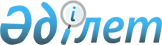 О внесении изменений в решение Мугалжарского районного маслихата от 24 декабря 2014 года № 184 "О бюджете Мугалжарского района на 2015-2017 годы"
					
			Утративший силу
			
			
		
					Решение маслихата Мугалжарского района Актюбинской области от 5 ноября 2015 года № 249. Зарегистрировано Департаментом юстиции Актюбинской области 26 ноября 2015 года № 4602. Утратило силу решением маслихата Мугалжарского района Актюбинской области от 15 февраля 2016 года № 283      Сноска. Утратило силу решением маслихата Мугалжарского района Актюбинской области от 15.02.2016 № 283.

      В соответствии со статьями 9, 106 Бюджетного кодекса Республики Казахстан от 4 декабря 2008 года, статьей 6 Закона Республики Казахстан от 23 января 2001 года "О местном государственном управлении и самоуправлении в Республике Казахстан" Мугалжарский районный маслихат РЕШИЛ:

      1. Внести в решение Мугалжарского районного маслихата от 24 декабря 2014 года № 184 "О бюджете Мугалжарского района на 2015-2017 годы" (зарегистрированное в реестре государственной регистрации нормативных правовых актов за № 4164, опубликованное 22 января 2015 года в районной газете "Мұғалжар") следующие изменения:

      1) в пункте 1: 

      в подпункте 1)

      доходы

      цифры "10 560 785" заменить цифрами "10 546 280,3";

      в том числе:

      по налоговым поступлениям

      цифры "8 231 912" заменить цифрами "8 260 639";

      по не налоговым поступлениям

      цифры "25 438" заменить цифрами "7 891,7";

      по поступлениям от продажи основного капитала 

      цифры "44 000" заменить цифрами "33 000";

      по поступлениям трансфертов

      цифры "2 259 435" заменить цифрами "2 244 749,6";

      в подпункте 2) 

      затраты

      цифры "10 619 541,7" заменить цифрами "10 605 037"; 

      в подпункте 3) 

      чистое бюджетное кредитование

      в том числе:

      бюджетные кредиты

      цифры "35 676" заменить цифрами "19 338";

      погашение бюджетных кредитов 

      цифры "4 223" заменить цифрами "8 970,9".

      2) в пункте 8:

      цифры "879 141" заменить цифрами "864 455,6";

      3) приложения 1 и 5 к указанному решению изложить в новой редакции согласно приложениям 1 и 2 к настоящему решению.

      2. Настоящее решение вводится в действие с 1 января 2015 года.

 Бюджет Мугалжарского района на 2015 год Бюджетные программы аппарата акима района в городе, города районного значения, поселка, села, сельского округа на 2015 год      

      продолжение таблицы


					© 2012. РГП на ПХВ «Институт законодательства и правовой информации Республики Казахстан» Министерства юстиции Республики Казахстан
				Председатель сессии
районного маслихата
Д.Мурзатаев

Секретарь
районного маслихата
С.Салыкбаев

ПРИЛОЖЕНИЕ 1

к решению Мугалжарского районного маслихата 

от 5 ноября 2015 года № 249

ПРИЛОЖЕНИЕ 1

к решению Мугалжарского районного маслихата 

от 24 декабря 2014 года № 184

Категория

 

Категория

 

Категория

 

Категория

 

сумма (тысяч тенге)

 

группа

 

группа

 

группа

 

сумма (тысяч тенге)

 

подгруппа

 

подгруппа

 

сумма (тысяч тенге)

 

наименование

 

сумма (тысяч тенге)

 

1. ДОХОДЫ

 

10 546 280,3

 

1

 

НАЛОГОВЫЕ ПОСТУПЛЕНИЯ

 

8 260 639,0

 

01

 

Подоходный налог

 

997 986,0

 

2

 

Индивидуальный подоходный налог

 

997 986,0

 

03

 

Социальный налог

 

724 892,0

 

1

 

Социальный налог

 

724 892,0

 

04

 

Налоги на собственность

 

6 248 599,0

 

1

 

Налоги на имущество

 

6 121 424,0

 

3

 

Земельный налог

 

18 007,0

 

4

 

Налог на транспортные средства

 

106 968,0

 

5

 

Единый земельный налог

 

2 200,0

 

05

 

Внутренние налоги на товары, работы и услуги

 

277 568,0

 

2

 

Акцизы

 

175 362,0

 

3

 

Поступления за использование природных и других ресурсов

 

67 443,0

 

4

 

Сборы за ведение предпринимательской и профессиональной деятельности

 

33 832,0

 

5

 

Налог на игорный бизнес

 

931,0

 

08

 

Обязательные платежи, взимаемые за совершение юридически значимых действий и (или) выдачу документов уполномоченными на то государственными органами или должностными лицами

 

11 594,0

 

1

 

Государственная пошлина

 

11 594,0

 

2

 

НЕНАЛОГОВЫЕ ПОСТУПЛЕНИЯ

 

7 891,7

 

01

 

Доходы от государственной собственности

 

1 888,7

 

1

 

Поступления части чистого дохода государственных предприятий

 

1 100,0

 

4

 

Доходы на доли участия в юридических лицах, находящиеся в государственной собственности

 

35,0

 

5

 

Доходы от аренды имущества, находящегося в государственной собственности

 

573,0

 

7

 

Вознаграждения по кредитам, выданным из государственного бюджета

 

180,7

 

02

 

Поступления от реализации товаров (работ, услуг) государственными учреждениями, финансируемыми из государственного бюджета

 

8,0

 

1

 

Поступления от реализации товаров (работ, услуг), предоставляемых государственными учреждениями, финансируемыми из местного бюджета

 

8,0

 

04

 

Штрафы, пени, санкции, взыскания, налагаемые государственными учреждениями, финансируемыми из государственного бюджета, а также содержащимися и финансируемыми из бюджета (сметы расходов) Национального Банка Республики Казахстан 

 

1 497,0

 

1

 

Штрафы, пени, санкции, взыскания, налагаемые государственными учреждениями, финансируемыми из государственного бюджета, а также содержащимися и финансируемыми из бюджета (сметы расходов) Национального Банка Республики Казахстан, за исключением поступлений от организаций нефтяного сектора 

 

1 497,0

 

06

 

Прочие неналоговые поступления

 

4 498,0

 

1

 

Прочие неналоговые поступления

 

4 498,0

 

3

 

Поступления от продажи основного капитала

 

33 000,0

 

03

 

Продажа земли и нематериальных активов

 

33 000,0

 

1

 

Продажа земли

 

33 000,0

 

4

 

Поступления трансфертов

 

2 244 749,6

 

02

 

Трансферты из вышестоящих органов государственного управления

 

2 244 749,6

 

2

 

Трансферты из областного бюджета

 

2 244 749,6

 

функциональная группа

 

функциональная группа

 

функциональная группа

 

функциональная группа

 

функциональная группа

 

сумма (тысяч тенге)

 

функциональная подгруппа

 

функциональная подгруппа

 

функциональная подгруппа

 

функциональная подгруппа

 

сумма (тысяч тенге)

 

администратор бюджетных программ

 

администратор бюджетных программ

 

администратор бюджетных программ

 

сумма (тысяч тенге)

 

программа

 

программа

 

сумма (тысяч тенге)

 

наименование

 

сумма (тысяч тенге)

 

ІІ. ЗАТРАТЫ 

 

10 605 037,0

 

01

 

Государственные услуги общего характера

 

343 567,2

 

1

 

Представительные, исполнительные и другие органы, выполняющие общие функции государственного управления

 

300 339,7

 

112

 

Аппарат маслихата района (города областного значения)

 

14 540,0

 

001

 

Услуги по обеспечению деятельности маслихата района (города областного значения)

 

14 540,0

 

122

 

Аппарат акима района (города областного значения)

 

70 908,0

 

001

 

Услуги по обеспечению деятельности акима района (города областного значения)

 

70 908,0

 

123

 

Аппарат акима района в городе, города районного значения, поселка, села, сельского округа

 

214 891,7

 

001

 

Услуги по обеспечению деятельности акима района в городе, города районного значения, поселка, села, сельского округа

 

214 661,7

 

022

 

Капитальные расходы государственного органа

 

230,0

 

2

 

Финансовая деятельность

 

18 908,0

 

452

 

Отдел финансов района (города областного значения)

 

18 908,0

 

001

 

Услуги по реализации государственной политики в области исполнения бюджета и управления коммунальной собственностью района (города областного значения)

 

16 509,0

 

003

 

Проведение оценки имущества в целях налогообложения 

 

1 702,0

 

010

 

Приватизация, управление коммунальным имуществом, постприватизационная деятельность и регулирование споров, связанных с этим

 

247,0

 

018

 

Капитальные расходы государственного органа

 

450,0

 

5

 

Планирование и статистическая деятельность

 

14 083,0

 

453

 

Отдел экономики и бюджетного планирования района (города областного значения)

 

14 083,0

 

001

 

Услуги по реализации государственной политики в области формирования и развития экономической политики, системы государственного планирования

 

13 818,0

 

004

 

Капитальные расходы государственного органа

 

265,0

 

9

 

Прочие государственные услуги общего характера

 

10 236,5

 

458

 

Отдел жилищно-коммунального хозяйства, пассажирского транспорта и автомобильных дорог района (города областного значения)

 

10 236,5

 

001

 

Услуги по реализации государственной политики на местном уровне в области жилищно-коммунального хозяйства, пассажирского транспорта и автомобильных дорог

 

10 034,0

 

013

 

Капитальные расходы государственных органов

 

202,5

 

02

 

Оборона

 

4 172,0

 

1

 

Военные нужды

 

1 072,0

 

122

 

Аппарат акима района (города областного значения)

 

1 072,0

 

005

 

Мероприятия в рамках исполнения всеобщей воинской обязанности

 

1 072,0

 

2

 

Организация работы по чрезвычайным ситуациям

 

3 100,0

 

122

 

Аппарат (города областного значения) акима района

 

3 100,0

 

006

 

Предупреждение и ликвидация чрезвычайных ситуаций масштаба района (города областного значения)

 

3 100,0

 

04

 

Образование

 

4 052 405,8

 

1

 

Дошкольное воспитание и обучение

 

624 568,0

 

464

 

Отдел образования района (города областного значения)

 

624 568,0

 

009

 

Обеспечение деятельности организаций дошкольного воспитания и обучения

 

469 583,0

 

040

 

Реализация государственного образовательного заказа в дошкольных организациях образования

 

154 985,0

 

2

 

Начальное, основное среднее и общее среднее образование

 

3 079 795,6

 

464

 

Отдел образования района (города областного значения)

 

2 968 730,6

 

003

 

Общеобразовательное обучение

 

2 898 460,6

 

006

 

Дополнительное образование для детей

 

70 270,0

 

465

 

Отдел физической культуры и спорта района (города областного значения)

 

111 065,0

 

017

 

Дополнительное образование для детей и юношества по спорту

 

111 065,0

 

9

 

Прочие услуги в области образования

 

348 042,2

 

464

 

Отдел образования района (города областного значения)

 

247 287,6

 

001

 

Услуги по реализации государственной политики на местном уровне в области образования 

 

35 438,0

 

004

 

Информатизация системы образования в государственных учреждениях образования района (города областного значения)

 

8 000,0

 

005

 

Приобретение и доставка учебников, учебно-методических комплексов для государственных учреждений образования района (города областного значения)

 

36 316,6

 

007

 

Проведение школьных олимпиад, внешкольных мероприятий и конкурсов районного (городского) масштаба

 

7 157,0

 

015

 

Ежемесячная выплата денежных средств опекунам (попечителям) на содержание ребенка-сироты (детей-сирот), и ребенка (детей), оставшегося без попечения родителей

 

21 569,0

 

029

 

Обследование психического здоровья детей и подростков и оказание психолого-медико-педагогической консультативной помощи населению

 

10 502,0

 

067

 

Капитальные расходы подведомственных государственных учреждений и организаций

 

128 305,0

 

466

 

Отдел архитектуры, градостроительства и строительства района (города областного значения)

 

100 754,6

 

037

 

Строительство и реконструкция объектов образования

 

100 754,6

 

06

 

Социальная помощь и социальное обеспечение

 

289 175,4

 

1

 

Социальное обеспечение

 

2 329,0

 

464

 

Отдел образования района (города областного значения)

 

2 329,0

 

030

 

Содержание ребенка (детей), переданного патронатным воспитателям

 

2 329,0

 

2

 

Социальная помощь

 

258 969,4

 

123

 

Аппарат акима района в городе, города районного значения, поселка, села, сельского округа

 

2 223,0

 

003

 

Оказание социальной помощи нуждающимся гражданам на дому

 

2 223,0

 

451

 

Отдел занятости и социальных программ района (города областного значения)

 

256 746,4

 

002

 

Программа занятости

 

94 299,4

 

004

 

Оказание социальной помощи на приобретение топлива специалистам здравоохранения, образования, социального обеспечения, культуры, спорта и ветеринарии в сельской местности в соответствии с законодательством Республики Казахстан

 

2 894,0

 

005

 

Государственная адресная социальная помощь 

 

167,0

 

006

 

Оказание жилищной помощи

 

2 187,0

 

007

 

Социальная помощь отдельным категориям нуждающихся граждан по решениям местных представительных органов

 

85 000,0

 

014

 

Оказание социальной помощи нуждающимся гражданам на дому

 

22 524,0

 

016

 

Государственные пособия на детей до 18 лет

 

19 100,0

 

017

 

Обеспечение нуждающихся инвалидов обязательными гигиеническими средствами и предоставление услуг специалистами жестового языка, индивидуальными помощниками в соответствии с индивидуальной программой реабилитации инвалида

 

14 309,0

 

023

 

Обеспечение деятельности центров занятости населения

 

1 343,0

 

052

 

Проведение мероприятий, посвященных семидесятилетию Победы в Великой Отечественной войне

 

14 923,0

 

9

 

Прочие услуги в области социальной помощи и социального обеспечения

 

27 877,0

 

451

 

Отдел занятости и социальных программ района (города областного значения)

 

27 877,0

 

001

 

Услуги по реализации государственной политики на местном уровне в области обеспечения занятости и реализации социальных программ для населения

 

26 745,0

 

011

 

Оплата услуг по зачислению, выплате и доставке пособий и других социальных выплат

 

460,0

 

021

 

Капитальные расходы государственного органа

 

672,0

 

07

 

Жилищно-коммунальное хозяйство

 

759 560,8

 

1

 

Жилищное хозяйство

 

11 904,8

 

455

 

Отдел культуры и развития языков района (города областного значения)

 

1 606,4

 

024

 

Ремонт объектов в рамках развития городов и сельских населенных пунктов по Дорожной карте занятости 2020

 

1 606,4

 

458

 

Отдел жилищно-коммунального хозяйства, пассажирского транспорта и автомобильных дорог района (города областного значения)

 

5 234,0

 

003

 

Организация сохранения государственного жилищного фонда

 

5 234,0

 

466

 

Отдел архитектуры, градостроительства и строительства района (города областного значения)

 

5 064,4

 

003

 

Проектирование и (или) строительство, реконструкция жилья коммунального жилищного фонда

 

3 818,0

 

004

 

Проектирование, развитие и (или) обустройство инженерно-коммуникационной инфраструктуры

 

1 246,4

 

2

 

Коммунальное хозяйство

 

690 092,2

 

458

 

Отдел жилищно-коммунального хозяйства, пассажирского транспорта и автомобильных дорог района (города областного значения)

 

679 498,9

 

011

 

Обеспечение бесперебойного теплоснабжения малых городов

 

90 586,0

 

012

 

Функционирование системы водоснабжения и водоотведения

 

13 248,0

 

027

 

Организация эксплуатации сетей газификации, находящихся в коммунальной собственности районов (городов областного значения)

 

4 998,6

 

028

 

Развитие коммунального хозяйства

 

44 565,7

 

029

 

Развитие системы водоснабжения и водоотведения 

 

523 294,6

 

058

 

Развитие системы водоснабжения и водоотведения в сельских населенных пунктах

 

2 806,0

 

466

 

Отдел архитектуры, градостроительства и строительства района (города областного значения)

 

10 593,3

 

005

 

Развитие коммунального хозяйства

 

10 593,3

 

3

 

Благоустройство населенных пунктов

 

57 563,8

 

123

 

Аппарат акима района в городе, города районного значения, поселка, села, сельского округа

 

51 595,8

 

008

 

Освещение улиц населенных пунктов

 

38 275,8

 

009

 

Обеспечение санитарии населенных пунктов

 

12 989,0

 

010

 

Содержание мест захоронений и погребение безродных

 

66,0

 

011

 

Благоустройство и озеленение населенных пунктов

 

265,0

 

458

 

Отдел жилищно-коммунального хозяйства, пассажирского транспорта и автомобильных дорог района (города областного значения)

 

5 968,0

 

015

 

Освещение улиц в населенных пунктах

 

1 500,0

 

018

 

Благоустройство и озеленение населенных пунктов

 

4 468,0

 

08

 

Культура, спорт, туризм и информационное пространство

 

258 146,2

 

1

 

Деятельность в области культуры

 

161 664,2

 

455

 

Отдел культуры и развития языков района (города областного значения)

 

161 664,2

 

003

 

Поддержка культурно-досуговой работы

 

161 664,2

 

2

 

Спорт

 

5 895,0

 

465

 

Отдел физической культуры и спорта района (города областного значения)

 

5 895,0

 

001

 

Услуги по реализации государственной политики на местном уровне в сфере физической культуры и спорта

 

3 495,0

 

006

 

Проведение спортивных соревнований на районном (города областного значения) уровне

 

1 400,0

 

007

 

Подготовка и участие членов сборных команд района (города областного значения) по различным видам спорта на областных спортивных соревнованиях

 

1 000,0

 

3

 

Информационное пространство

 

61 981,0

 

455

 

Отдел культуры и развития языков района (города областного значения)

 

52 446,0

 

006

 

Функционирование районных (городских) библиотек

 

51 697,0

 

007

 

Развитие государственного языка и других языков народа Казахстана

 

749,0

 

456

 

Отдел внутренней политики района (города областного значения)

 

9 535,0

 

002

 

Услуги по проведению государственной информационной политики

 

9 535,0

 

9

 

Прочие услуги по организации культуры, спорта, туризма и информационного пространства

 

28 606,0

 

455

 

Отдел культуры и развития языков района (города областного значения)

 

14 744,0

 

001

 

Услуги по реализации государственной политики на местном уровне в области развития языков и культуры

 

14 384,0

 

010

 

Капитальные расходы государственного органа 

 

160,0

 

032

 

Капитальные расходы подведомственных государственных учреждений и организаций

 

200,0

 

456

 

Отдел внутренней политики района (города областного значения)

 

13 862,0

 

001

 

Услуги по реализации государственной политики на местном уровне в области информации, укрепления государственности и формирования социального оптимизма граждан

 

6 816,0

 

003

 

Реализация мероприятий в сфере молодежной политики

 

7 046,0

 

10

 

Сельское, водное, лесное, рыбное хозяйство, особо охраняемые природные территории, охрана окружающей среды и животного мира, земельные отношения

 

126 451,6

 

1

 

Сельское хозяйство

 

35 879,0

 

453

 

Отдел экономики и бюджетного планирования района (города областного значения)

 

6 019,0

 

099

 

Реализация мер по оказанию социальной поддержки специалистов

 

6 019,0

 

474

 

Отдел сельского хозяйства и ветеринарии района (города областного значения)

 

29 860,0

 

001

 

Услуги по реализации государственной политики на местном уровне в сфере сельского хозяйства и ветеринарии 

 

17 733,0

 

003

 

Капитальные расходы государственного органа

 

320,0

 

008

 

Возмещение владельцам стоимости изымаемых и уничтожаемых больных животных, продуктов и сырья животного происхождения

 

11 807,0

 

6

 

Земельные отношения

 

9 899,0

 

463

 

Отдел земельных отношений района (города областного значения)

 

9 899,0

 

001

 

Услуги по реализации государственной политики в области регулирования земельных отношений на территории района (города областного значения)

 

9 599,0

 

007

 

Капитальные расходы государственного органа

 

300,0

 

9

 

Прочие услуги в области сельского, водного, лесного, рыбного хозяйства, охраны окружающей среды и земельных отношений

 

80 673,6

 

474

 

Отдел сельского хозяйства и ветеринарии района (города областного значения)

 

80 673,6

 

013

 

Проведение противоэпизоотических мероприятий

 

80 673,6

 

11

 

Промышленность, архитектурная, градостроительная и строительная деятельность

 

33 591,0

 

2

 

Архитектурная, градостроительная и строительная деятельность

 

33 591,0

 

466

 

Отдел архитектуры, градостроительства и строительства района (города областного значения)

 

33 591,0

 

001

 

Услуги по реализации государственной политики в области строительства, улучшения архитектурного облика городов, районов и населенных пунктов области и обеспечению рационального и эффективного градостроительного освоения территории района (города областного значения)

 

9 119,0

 

013

 

Разработка схем градостроительного развития территории района, генеральных планов городов районного (областного) значения, поселков и иных сельских населенных пунктов

 

24 472,0

 

12

 

Транспорт и коммуникации

 

97 877,3

 

1

 

Автомобильный транспорт

 

97 877,3

 

123

 

Аппарат акима района в городе, города районного значения, поселка, села, сельского округа

 

5 103,0

 

013

 

Обеспечение функционирования автомобильных дорог в городах районного значения, поселках, селах, сельских округах

 

5 103,0

 

458

 

Отдел жилищно-коммунального хозяйства, пассажирского транспорта и автомобильных дорог района (города областного значения)

 

92 774,3

 

023

 

Обеспечение функционирования автомобильных дорог

 

23 663,2

 

045

 

Капитальный и средний ремонт автомобильных дорог районного значения и улиц населенных пунктов

 

69 111,1

 

13

 

Прочие

 

804 630,0

 

3

 

Поддержка предпринимательской деятельности и защита конкуренции

 

4 574,0

 

469

 

Отдел предпринимательства района (города областного значения)

 

4 574,0

 

001

 

Услуги по реализации государственной политики на местном уровне в области развития предпринимательства

 

4 574,0

 

9

 

Прочие

 

800 056,0

 

123

 

Аппарат акима района в городе, города районного значения, поселка, села, сельского округа

 

5 865,0

 

040

 

Реализация мер по содействию экономическому развитию регионов в рамках Программы "Развитие регионов" 

 

5 865,0

 

452

 

Отдел финансов района (города областного значения)

 

237,0

 

012

 

Резерв местного исполнительного органа района (города областного значения) 

 

237,0

 

458

 

Отдел жилищно-коммунального хозяйства, пассажирского транспорта и автомобильных дорог района (города областного значения)

 

781 589,0

 

043

 

Развитие инженерной инфраструктуры в рамках Программы развития регионов до 2020 года

 

781 589,0

 

464

 

Отдел образования района (города областного значения)

 

12 365,0

 

041

 

Реализация мер по содействию экономическому развитию регионов в рамках Программы "Развитие регионов" 

 

12 365,0

 

14

 

Обслужование долга

 

180,7

 

1

 

Обслужование долга

 

180,7

 

452

 

Отдел финансов района (города областного значения)

 

180,7

 

013

 

Обслуживание долга местных исполнительных органов по выплате вознаграждений и иных платежей по займам из областного бюджета

 

180,7

 

15

 

Трансферты

 

3 835 279,0

 

1

 

Трансферты

 

3 835 279,0

 

452

 

Отдел финансов района (города областного значения)

 

3 835 279,0

 

006

 

Возврат неиспользованных (недоиспользованных) целевых трансфертов

 

31 123,1

 

007

 

Бюджетные изъятия

 

3 786 615,0

 

016

 

Возврат, использованных не по целевому назначению целевых трансфертов

 

393,9

 

024

 

Целевые текущие трансферты в вышестоящие бюджеты в связи с передачей функций государственных органов из нижестоящего уровня государственного управления в вышестоящий

 

6 147,0

 

051

 

Трансферты органам местного самоуправления

 

11 000,0

 

III. Чистое бюджетное кредитование 

 

10 367,1

 

Погашение бюджетных кредитов

 

19 338,0

 

10

 

Сельское, водное, лесное, рыбное хозяйство, особо охраняемые природные территории, охрана окружающей среды и животного мира, земельные отношения

 

19 338,0

 

1

 

Сельское хозяйство

 

19 338,0

 

453

 

Отдел экономики и бюджетного планирования района (города областного значения)

 

19 338,0

 

006

 

Бюджетные кредиты для реализации мер социальной поддержки специалистов

 

19 338,0

 

5

 

Погашение бюджетных кредитов

 

8 970,9

 

01

 

Погашение бюджетных кредитов

 

8 970,9

 

1

 

Погашение бюджетных кредитов, выданных из государственного бюджета

 

8 970,9

 

V. Дефицит (профицит) бюджета

 

-69 123,8

 

VI. Финансирование дефицита (использование профицита) бюджета

 

69 123,8

 

7

 

Поступление займов

 

19 338,0

 

1

 

Внутренние государственные займы

 

19 338,0

 

2

 

Договора займа

 

19 338,0

 

16

 

Погашение займов

 

8 970,9

 

1

 

Погашение займов

 

8 970,9

 

452

 

Отдел финансов района (города областного значения)

 

8 970,9

 

008

 

Погашение долга местного исполнительного органа перед вышестоящим бюджетом

 

8 970,9

 

08

 

Используемые остатки бюджетных средств

 

58 756,7

 

01

 

Остатки бюджетных средств

 

58 756,7

 

1

 

Свободные остатки бюджетных средств

 

58 756,7

 

01

 

Свободные остатки бюджетных средств

 

58 756,7

 

ПРИЛОЖЕНИЕ 2

к решению Мугалжарского районного маслихата

от 5 ноября 2015 года №249 

ПРИЛОЖЕНИЕ 5

к решению Мугалжарского районного маслихата

от 24 декабря 2014 года №184 

№ п/н

 

наименование городских, аульных округов

 

001 "Услуги по обеспечению деятельности акима района в городе, города районного значения, поселка, села, сельского округа"

 

003 "Оказание социальной помощи нуждающимся гражданам на дому"

 

008 "Освещение улиц населенных пунктов"

 

009 "Обеспечение санитарии населенных пунктов"

 

010 "Содержание мест захоронений и погребение безродных"

 

№ п/н

 

наименование городских, аульных округов

 

001 "Услуги по обеспечению деятельности акима района в городе, города районного значения, поселка, села, сельского округа"

 

003 "Оказание социальной помощи нуждающимся гражданам на дому"

 

008 "Освещение улиц населенных пунктов"

 

009 "Обеспечение санитарии населенных пунктов"

 

010 "Содержание мест захоронений и погребение безродных"

 

1

 

Кандыагашский городской округ

 

25 597,0 

 

12 309,5 

 

10 600,0 

 

66,0 

 

№ п/н

 

наименование городских, аульных округов

 

001 "Услуги по обеспечению деятельности акима района в городе, города районного значения, поселка, села, сельского округа"

 

003 "Оказание социальной помощи нуждающимся гражданам на дому"

 

008 "Освещение улиц населенных пунктов"

 

009 "Обеспечение санитарии населенных пунктов"

 

010 "Содержание мест захоронений и погребение безродных"

 

2

 

Эмбенский городской округ

 

30 146,0 

 

4 500,0 

 

1 940,0 

 

- 

 

3

 

Городской округ Жем

 

17 350,0 

 

619,5 

 

297,0 

 

4

 

Аккемирский сельский округ

 

12 719,0 

 

537,0 

 

1 953,0 

 

55,0 

 

5

 

Ащесайский сельский округ

 

11 169,0 

 

2 000,0 

 

- 

 

6

 

Батпаккольский сельский округ

 

12 146,7 

 

3 511,0 

 

- 

 

7

 

Егиндыбулакский сельский округ

 

11 949,0 

 

400,0 

 

800,0 

 

- 

 

8

 

Енбекский сельский округ

 

11 365,0 

 

1 866,8 

 

- 

 

9

 

сельский округ имени К. Жубанова

 

9 864,0 

 

1 753,0 

 

- 

 

10

 

Журынский сельский округ

 

10 312,7 

 

1 286,0 

 

2 456,0 

 

55,0 

 

11

 

Каиндинский сельский округ

 

12 459,0 

 

192,0 

 

- 

 

12

 

Кумжарганский сельский округ

 

9 665,0 

 

2 037,0 

 

- 

 

13

 

Кумсайский сельский округ

 

9 928,7 

 

1 680,0 

 

42,0 

 

14

 

Талдысайский сельский округ

 

11 553,7 

 

1 800,0 

 

- 

 

15

 

село Мугалжар

 

18 436,9 

 

798,0 

 

- 

 

Итого

 

214 661,7 

 

2 223,0 

 

38 275,8 

 

12 989,0 

 

66,0 

 

№ п/н

 

наименование городских, аульных округов

 

011 "Благоустройство и озеленение населенных пунктов"

 

013 "Обеспечение функционирования автомобильных дорог в городах районного значения, поселках, селах, сельских округах"

 

022 "Капитальные расходы государственных органов"

 

040 "Реализация мер по содействию экономическому развитию регионов в рамках Программы "Развитие регионов" "

 

045 "Капитальный и средний ремонт автомобильных дорог улиц населенных пунктов"

 

всего (тысяч тенге)

 

№ п/н

 

наименование городских, аульных округов

 

011 "Благоустройство и озеленение населенных пунктов"

 

013 "Обеспечение функционирования автомобильных дорог в городах районного значения, поселках, селах, сельских округах"

 

022 "Капитальные расходы государственных органов"

 

040 "Реализация мер по содействию экономическому развитию регионов в рамках Программы "Развитие регионов" "

 

045 "Капитальный и средний ремонт автомобильных дорог улиц населенных пунктов"

 

всего (тысяч тенге)

 

1

 

Кандыагашский городской округ

 

229,0 

 

333,0 

 

- 

 

49 134,5 

 

№ п/н

 

наименование городских, аульных округов

 

011 "Благоустройство и озеленение населенных пунктов"

 

013 "Обеспечение функционирования автомобильных дорог в городах районного значения, поселках, селах, сельских округах"

 

022 "Капитальные расходы государственных органов"

 

040 "Реализация мер по содействию экономическому развитию регионов в рамках Программы "Развитие регионов" "

 

045 "Капитальный и средний ремонт автомобильных дорог улиц населенных пунктов"

 

всего (тысяч тенге)

 

2

 

Эмбенский городской округ

 

36,0 

 

4 770,0 

 

- 

 

41 392,0 

 

3

 

Городской округ Жем

 

- 

 

18 266,5 

 

4

 

Аккемирский сельский округ

 

230,0 

 

1 672,0 

 

17 166,0 

 

5

 

Ащесайский сельский округ

 

- 

 

32,0 

 

13 201,0 

 

6

 

Батпаккольский сельский округ

 

- 

 

- 

 

15 657,7 

 

7

 

Егиндыбулакский сельский округ

 

- 

 

- 

 

13 149,0 

 

8

 

Енбекский сельский округ

 

- 

 

- 

 

13 231,8 

 

9

 

сельский округ имени К. Жубанова

 

- 

 

747,0 

 

12 364,0 

 

10

 

Журынский сельский округ

 

- 

 

- 

 

14 109,7 

 

11

 

Каиндинский сельский округ

 

- 

 

- 

 

12 651,0 

 

12

 

Кумжарганский сельский округ

 

- 

 

1 422,0 

 

13 124,0 

 

13

 

Кумсайский сельский округ

 

- 

 

- 

 

11 650,7 

 

14

 

Талдысайский сельский округ

 

- 

 

60,0 

 

13 413,7 

 

15

 

село Мугалжар

 

- 

 

1 932,0 

 

21 166,9 

 

Итого

 

265,0 

 

5 103,0 

 

230,0 

 

5 865,0 

 

279 678,5 

 

